MJL Winter Challenge2019/20 GIRLS Stats & StandingsStandings(Head-to-Head is the first Tie-Breaker, Goals Differential is the third the second, while Goals Scored is the third)ScoresLeading ScorersCautions & EjectionsSuspensionsStandings(Head-to-Head is the first Tie-Breaker, Goals Differential is the third the second, while Goals Scored is the third)ScoresLeading ScorersCautions & EjectionsSuspensionsStandings(Head-to-Head is the first Tie-Breaker, Goals Differential is the third the second, while Goals Scored is the third)ScoresLeading ScorersCautions & EjectionsSuspensions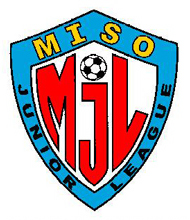 U-13/14 Girls PLATINUMGROUP AGROUP AGROUP AGROUP AGROUP AGROUP AGROUP ATEAMWLTGFGAPTSRUSH 06G70125422HI HEAT FC 06G62022518SURF HI 06G404221116RUSH 06G Nero530161215WHITFIELD 07G Royal431111313RUSH 06G East34116810BALLISTIC Burst 07G25110147SURFHI 06G – II0718291WHITFIELD 06G Royal0710341WEEK 1WEEK 2WEEK 3BALLISTIC Burst 07  0  - RUSH 06G  1SURF HI 06G  4  - RUSH 06G Nero  2SURF HI 06G-II  1  - RUSH 06G East  3HI HEAT 06G  3  - WHITFIELD 07G Royal  1RUSH 06G Nero  0  -  RUSH 06G  4BALLISTIC Burst 07  7  -  SURF HI 06G-II  1HI HEAT 06G  9  -  WHITFIELD 06G Royal  0SURF HI 06G  1  -  WHITFIELD 07G Royal  1WHITFIELD 06G Royal  0  -  RUSH 06G East  8WHITFIELD 07 Royal  1  -  BALLISTIC Burst 07  0RUSH 06G  4  - SURF HI 06G-II  1WEEK 4WEEK 5WEEK 6SURF HI 06G-II  0  -  HI HEAT 06G  1SURF HI 06G  7  -  WHITFIELD 06G Royal  0RUSH 06G East  0  -  RUSH 06G  2RUSH 06G Nero  4  -  WHITFIELD 07G Royal  0HI HEAT 06G  2  -  RUSH 06G Nero  1RUSH 06G East  0  -  WHITFIELD 07G Royal  1BALLISTIC Burst 07  2  -  SURF HI 06G  2RUSH 06G  2  -  HI HEAT 06G  1WHITFIELD 06G Royal  0  -  SURF HI 06G-II  0BALLISTIC Burst 07  0  -  HI HEAT 06G  4WHITFIELD 07G Ryl  2  -  WHITFIELD 06G Ryl  0SURF HI 06G-II  4  -  SURF HI 06G  5RUSH 06G Nero  2  -  RUSH 06G East  1WEEK 7WEEK 8WEEK 9SURF HI 06G-II  0  -  WHITFIELD 07G Royal  5RUSH 06G East  0  -  SURF HI 06G  0RUSH 06G  5  -  WHITFIELD 06G Royal  0RUSH 06G Nero  1  -  BALLISTIC Burst 07  0RUSH 06G East  4  -  BALLISTIC Burst 07  0SURF HI 06G  1  -  HI HEAT 06G  0WHITFIELD 07G Royal  0  -  RUSH 06G  5WHITFIELD 06G Royal  0  -  RUSH 06G Nero  2RUSH 06G Nero  4  -  SURF HI 06G-II  1HI HEAT 06G  2  -  RUSH 06G East  0WHITFIELD 06 Royal  0 - BALLISTIC Burst 07  1RUSH 06G  2  -  SURF HI 06G  2PLAYERTEAMGOALSCAMRYNN NITTAHI HEAT FC 06G6TAVENA OLIVEIRAHI RUSH 06G6ALEXYZ NAKAMOTOSURF HI 06G5ATIANNA FAUMATU MA’AFALASURF HI 06G5LEILA LEANOBALLISTIC 07G Burst4CARLY CORMACKHI HEAT FC 06G4EMILY DAEHLERHI RUSH 06G4JAYMIE FRITHHI RUSH East 06G4JULIA OKAWHITFIELD SC 07G Royal4NICOLE BEAUCHEMINHI HEAT FC 06G3JORDYN LABAJO-CLEAVERHI RUSH 06G Nero 3TAVENA OLIVEIRAHI RUSH East 06G3ALIANA GANIGAN HALESURF HI 06G3U’ILANI SHIMABUKUROWHITFIELD SC 07G Royal3AUBREY PROCTORBALLISTIC 07G Burst2SOLALA NASUHI HEAT FC 06G2JORDYN LABAJO-CLEAVERHI RUSH 06G2madison SHARRERHI RUSH 06G2NIKKI MAUHI RUSH 06G2SOLANA MURRAYHI RUSH 06G2MADDIE SHEARRERHI RUSH 06G Nero 2ISABELLA CASTONGUAY-ANDRADEHI RUSH East 06G2KA’IULANI NISHIGAYAHI RUSH East 06G2KAMAILE LANIASHI RUSH East 06G2MARLEY ESPIAUHI RUSH East 06G2KYRA-LEI NAGATASURF HI 06G2TRILOGY RIVERASURF HI 06G2JADA GONZALESSURF HI 06G II2OREN VALDEZSURF HI 06G II2CEYDIE WHITFIELDWHITFIELD SC 07G Royal2KILINAHE SCHENKWHITFIELD SC 07G Royal2CANRYN KUNIHISABALLISTIC 07G Burst1MIA MOSSBALLISTIC 07G Burst1RYLEE TAHITABALLISTIC 07G Burst1SIERRA BORGESBALLISTIC 07G Burst1ALLISON NAKAOHI HEAT FC 06G1ANUEAE ILAEHI HEAT FC 06G1ELLA MATSUIHI HEAT FC 06G1LAULE’A AH MOOK SANGHI HEAT FC 06G1LAUREN MATSUBARAHI HEAT FC 06G1MALIANA MALAYTHONGHI HEAT FC 06G1SACHIE ILAEHI HEAT FC 06G1AMELIE ZEITZHI RUSH 06G1ASHLYN DOWDA-GATESHI RUSH 06G1AVA ROSEHI RUSH 06G1FAITH HINESHI RUSH 06G1JAYMIEHI RUSH 06G1KAELYN JAENTCSHHI RUSH 06G1KAIULANI NISHIGAYAHI RUSH 06G1KAMAILE LANIASHI RUSH 06G1MARLEY ESPIAUHI RUSH 06G1MIA HIRAYAMAHI RUSH 06G1ALLY YOSHIMURAHI RUSH 06G Nero 1AMELIE ZEITZHI RUSH 06G Nero 1AVA WHITMERHI RUSH 06G Nero 1KAELYN JAENTCSHHI RUSH 06G Nero 1KAIULANI NISHIGAYAHI RUSH 06G Nero 1MARLEY ESPIAUHI RUSH 06G Nero 1NIKKI MAUHI RUSH 06G Nero 1ASHLYN DOWDA-GATESHI RUSH East 06G1BREANNA FULTON-KANESHIROHI RUSH East 06G1BRIELLA KAMOKU-PANTOHANSURF HI 06G1KACIE MIZOSURF HI 06G1KARLIE YAMADASURF HI 06G1KIRALYN KURAMOTOSURF HI 06G1RAEAH RAYMONDOSURF HI 06G1XEYANA SALANOASURF HI 06G1BREENA KAKUGAWASURF HI 06G II1KACIE MIZOSURF HI 06G II1OCEAN BUSTAMANTESURF HI 06G II1TAYLOR INOCELDA-BIHAGSURF HI 06G II1Own Goals VARIOUS1PLAYERTEAMYRTRILOGY RIVERASURF HI 06G2AUBREE PANUIWHITFIELD SC 07 Royal1GLORINA RESPICIOWHITFIELD SC 07 Royal1RYLIE KODAMAHI RUSH East 06G1DatePlayerTeamReasonSuspension1 Game (1)U-13/14 Girls GOLDGROUP AGROUP AGROUP AGROUP AGROUP AGROUP AGROUP ATEAMWLTGFGAPTSRUSH 06G Azul70140222H.S.A 06G50324618SURF HAWAII 07G521191616WHITFIELD 06G Gold440111312WHITFIELD 07G Gold3506219RUSH 07G24213238RUSH 06G East Cinza2429168BALLISTIC Boom 07G2604206LEAHI 061618174WEEK 1WEEK 2WEEK 3H.S.A. 06G  8  -  WHITFIELD 07G Gold  0SURF HI 07G  4  -  LEAHI 06  0RUSH 06G East Cinza  1  -  RUSH 07G  2WHITFIELD 06G Gold  0  -  RUSH 06G Azul  1WHITFIELD 06G Gold  0 - BALLISTIC Boom 07  1SURF HI 07G  1  -  RUSH 06G Azul  9LEAHI 06  0  -  WHITFIELD 07G Gold  1H.S.A. 06G  1  -  RUSH 06G East Cinza  1BALLISTIC Boom 07  1  -  RUSH 07G  3WHITFIELD 06G Gold  1  -  LEAHI 06  0RUSH 06G Azul  1  -  H.S.A. 06G  1WHITFIELD 07 Gold  0  -  RUSH 06 East Cinza  2WEEK 4WEEK 5WEEK 6RUSH 07G  0  -  RUSH 06G Azul  7BALLISTIC Boom 07  0  -  RUSH 06G E. Cinza  1WHITFIELD 07G Gld  1  -  WHITFIELD 06G Gld  3H.S.A. 06G  3  -  SURF HI 07G  1RUSH 06G E. Cinza  0  -  WHITFIELD 06G Gold  2RUSH 07G  1  -  WHITFIELD 07G Gold  3LEAHI 06  0  -  RUSH 06G Azul  4SURF HI 07G  4  -  BALLISTIC Boom 07  0RUSH 06G East Cinza  2  -  SURF HI 07G  3LEAHI 06  4  -  RUSH 07G  1RUSH 06G Azul  6  -  BALLISTIC Boom 07  0H.S.A. 06G  3  -  WHITFIELD 06G Gold  0WEEK 7WEEK8WEEK 9RUSH 06G East Cinza  0  -  RUSH 06G Azul  6RUSH 07G  1  -  SURF HI 07G  1WHITFIELD 07G Gold  1 - BALLISTIC Boom 07  0LEAHI 06  1  -  H.S.A. 06G  2WHITFIELD 07G Gold  0  -  SURF HI 07G  1BALLISTIC Boom 07  0  -  H.S.A. 06G  4WHITFIELD 06G Gold  4  -  RUSH 07G  3LEAHI 06  2  -  RUSH 06G East Cinza  2RUSH 06G Azul  6  -  WHITFIELD 07G Gold  0RUSH 07G  2  -  H.S.A. 06G  2BALLISTIC Boom 07  2  -  LEAHI 06  1SURF HI 07G  4  -  WHITFIELD 06G Gold  1PLAYERTEAMGOALSKEENA NAKAMURASURF HI 07G10KAYLA SANTA MONICAH.S.A. 06G9NIKKI MAUHI RUSH 06G Azul9AINSLEY TAITH.S.A. 06G5GABRIELLA CLARKH.S.A. 06G4TAVENA OLIVEIRAHI RUSH 06G Azul4ABIGAIL HIRONAKALEAHI 06G4AUBREE PANUIWHITFIELD 06G Gold4ADRIANA WATSONHI RUSH 06G Azul3EMILY DAEHLERHI RUSH 06G Azul3MIKAYLA KUAHIWINUIHI RUSH 06G Azul3BRYLEE PATTERSONHI RUSH 07G3SIERRA SAM FONGWHITFIELD 06G Gold3ADDISON HERNANDEZBALLISTIC 07G Boom2ASHLYN DONDA-GATESHI RUSH 06G Azul2MARLEY ESPIAUHI RUSH 06G Azul2ISABELLA CASTONGUAY-ANDRADEHI RUSH 06G East Cinza2KEIRA PANGHI RUSH 06G East Cinza2DEIZHA JACINTOHI RUSH 07G2KAIGO ZOLLERHI RUSH 07G2KALAI SOUZALEAHI 06G2JAEDA VERANOSURF HI 07G2SETH TANITOMISURF HI 07G2COLBIE TOMBALLISTIC 07G Boom1KUHELA LEDWARDBALLISTIC 07G Boom1ALANA CHANGH.S.A. 06G1ANAIYAH MAHUKA-ALAPAIH.S.A. 06G1ASHLEY WONH.S.A. 06G1MAYA LEONIDAH.S.A. 06G1PAIPER GARCIAH.S.A. 06G1TE’A MAHINA UEMURAH.S.A. 06G1#52HI RUSH 06G Azul1BROOKE PERREIRAHI RUSH 06G Azul1DEIZHA JACINTOHI RUSH 06G Azul1HALEY CHARHI RUSH 06G Azul1HAYLEY LUMHI RUSH 06G Azul1HUNTER SALAUSAHI RUSH 06G Azul1JORDYN LABAJO-CLEAVERHI RUSH 06G Azul1KAIULANI NISHIGAYAHI RUSH 06G Azul1KAMAILE LANIASHI RUSH 06G Azul1KELSEY SATOHI RUSH 06G Azul1KIRSTEN DEMITTHI RUSH 06G Azul1madison SHARRERHI RUSH 06G Azul1NIA ARSIONCZYKHI RUSH 06G Azul1SUMMER SHOOKHI RUSH 06G Azul1ARIANA CADINAHI RUSH 06G East Cinza1JAYMIE FRITHHI RUSH 06G East Cinza1KYLE HASEGAWAHI RUSH 06G East Cinza1MAKAYLA PANGHI RUSH 06G East Cinza1PHILICIDY LEEHI RUSH 06G East Cinza1AVA ROSEHI RUSH 07G1KAYA COOKHI RUSH 07G1KELSEY YOSHIKAWAHI RUSH 07G1MIA HIRAYAMAHI RUSH 07G1TAEGAN SARAGOSA-DECAIRESHI RUSH 07G1KIANA MORRISONLEAHI 06G1TARA HOLEAHI 06G1BROOKLYN URAYANZASURF HI 07G1CAITLIN JANE UCOLSURF HI 07G1CASSIE JENKINSSURF HI 07G1CURYSSA YOSHIMOTOSURF HI 07G1SAMANTHA ABERNATHYSURF HI 07G1CZHAILEN ABSHERWHITFIELD 06G Gold1EMMA ROSE PARKERWHITFIELD 06G Gold1KAIHILEI HOKEWHITFIELD 06G Gold1BROOKE PEILERWHITFIELD 07G Gold1JISELLE RAPOZAWHITFIELD 07G Gold1JULIA OKAWHITFIELD 07G Gold1KEANI PATINIOWHITFIELD 07G Gold1KILINAHE SCHENKWHITFIELD 07G Gold1MACI RIVERAWHITFIELD 07G Gold1SIERRA SAM FONGWHITFIELD 07G Gold1Own Goals VARIOUS3PLAYERTEAMYRGABRIELLA CLARKH.S.A. 06G1DatePlayerTeamReasonSuspension---1 Game (1)U-12/13 Girls SILVERGROUP AGROUP AGROUP AGROUP AGROUP AGROUP AGROUP ATEAMWLTGFGAPTSRUSH 07G Nero70140622LEAHI 07 Blue50324618RUSH 08G51228717SURF HAWAII 07G II521251016RUSH 07G East440151312H.S.A 07G35027219RUSH 08G Nero25118157LEAHI 07 Green1705573RIGGERS Na Hoku 07G0803500WEEK 1WEEK 2WEEK 3H.S.A. 07G  1  -  RUSH 08G  4RUSH 08G Nero  1  -  RUSH 07G East  2RUSH 07G Nero  2  -  SURF HI 07G-II  1LEAHI 07 Blue  8  -  RIGGERS Na Hoku  0LEAHI 07 Blue  3  -  RUSH 08G Nero  0RUSH 07G Nero  17  -  LEAHI 07 Green  1RUSH 08G  8  -  RIGGERS Na Hoku  0H.S.A. 07G  2  -  SURF HI 07G-II  3LEAHI 07 Green  1  -  RUSH 07G East  5RUSH 07G Nero  4  -  RUSH 08G  0SURF HI 07G-II  1  -  LEAHI 07 Blue  1RIGGERS Na Hoku  0  -  RUSH 08G Nero  10WEEK 4WEEK 5WEEK 6RUSH 08G Nero  1  -  RUSH 07G Nero  3H.S.A. 07G  8  -  LEAHI 07 Green  0RUSH 07G East  3  -  RIGGERS Na Hoku  1RUSH 08G  2  -  SURF HI 07G-II  0RUSH 07G East  1  -  SURF HI 07G-II  4LEAHI 07 Blue  6  -  H.S.A. 07G  3RIGGERS Na Hoku  0  -  RUSH 07G Nero  6LEAHI 07 Green  0  -  RUSH 08G Nero  4LEAHI 07 Blue  1  -  RUSH 07G Nero  1SURF HI 07G-II  8  -  LEAHI 07 Green  0RUSH 08G Nero  1  -  H.S.A. 07G  3RUSH 08G  2  -  RUSH 07G East  1WEEK 7WEEK8WEEK 9RIGGERS Na Hoku  1  -  LEAHI 07 Green  3RUSH 08G  1  -  LEAHI 07 Blue  1RUSH 08G Nero  1  -  SURF HI 07G-II  4RUSH 07G East  3  -  H.S.A. 07G  0RIGGERS Na Hoku  0  -  H.S.A. 07G  8LEAHI 07 Green  0  -  LEAHI 07 Blue  3RUSH 07G Nero  3  -  RUSH 07G East  0RUSH 08G  0  -  RUSH 08G Nero  0SURF HI 07G-II  4  -  RIGGERS Na Hoku  1LEAHI 07 Green  0  -  RUSH 08G  11RUSH 07G East  0  -  LEAHI 07 Blue  1H.S.A. 07G  2  -  RUSH 07G Nero  4PLAYERTEAMGOALSMILEY SANTIAGOLEAHI 07 Blue10TAEGAN SARAGOSA-DEOCARESHI RUSH 07G Nero7ANYAH NALANI PEDROH.S.A. 07G6KAYA COOKHI RUSH 07G Nero6JAZLYN CHANGH.S.A. 07G4RISA SOTO-WEBERH.S.A. 07G4KAIA BORJE-PEEPLESHI RUSH 07G East4DEIZHA LYN JACINTOHI RUSH 07G Nero4KAIA BORJE-PEEPLESHI RUSH 07G Nero4KAILA MEYERHI RUSH 08G4KANA SMITHHI RUSH 08G Nero4KIANA FEENEYH.S.A. 07G3KAIAD ZOLLERHI RUSH 07G Nero3KELSEY YOSHIKAWAHI RUSH 07G Nero3ISLEY LORENZOHI RUSH 08G3KERYS PALMERHI RUSH 08G3LEIA TUPPERHI RUSH 08G3LOGAN PANGHI RUSH 08G3JUDD ELDREDGE NAGAPLUTELLELEAHI 07 Blue3KUUPUA SAOLELEAHI 07 Blue3ZAYDI WILLISLEAHI 07 Blue3BROOKLYN URAYANZASURF HI 07G II3MADISON FERMINSURF HI 07G II3HALEY-SCOTT RECARTEH.S.A. 07G2KAIA JOSEPHH.S.A. 07G2KEIRYN GONSALVESH.S.A. 07G2KULIA MONTGOMERYHI RUSH 07G East2Chloe shinHI RUSH 07G Nero2KAILEE YOSHIZAWAHI RUSH 07G Nero2BAILEY NAKANUELAHI RUSH 08G2KRISLYN UYEDAHI RUSH 08G2KULIA MONTGOMERYHI RUSH 08G2MIYAH SUSTERHI RUSH 08G2TAYLOR GALLANOHI RUSH 08G2CHLOE AYONONHI RUSH 08G Nero2KULIA MONTGOMERYHI RUSH 08G Nero2KAILA SHIMOZONOLEAHI 07 Green2LAUREN TAKEMOTOLEAHI 07 Green2AMY KWOCKSURF HI 07G II2CAITLIN JANE UCOLSURF HI 07G II2CURYSSA YOSHIMOTOSURF HI 07G II2MADISON POWELLSURF HI 07G II2MEILANI NAVARROSURF HI 07G II2SAMANTHA ABERNATHYSURF HI 07G II2AVALEE McGUIREH.S.A. 07G1ELLA DE COLIGNYH.S.A. 07G1JAZLYN HANAH.S.A. 07G1PRESTIGE BROWNH.S.A. 07G1BROOKE KURASAKIHI RUSH 07G East1BRYLEE PATTERSONHI RUSH 07G East1HALEY BALANTACHI RUSH 07G East1KAIAO ZOLLERHI RUSH 07G East1LOGAN PANGHI RUSH 07G East1MAILE ARITAHI RUSH 07G East1SRI BUTZHI RUSH 07G East1BRYLEE PATTERSONHI RUSH 07G Nero1HAYLEY HANAWAHINEHI RUSH 07G Nero1ISLEY LORENZOHI RUSH 07G Nero1MALIA WAGATSUMAHI RUSH 07G Nero1THALIA GARCIAHI RUSH 07G Nero1ELLA CHUNHI RUSH 08G1KAILEA ARIOLAHI RUSH 08G1SHELBY AOKIHI RUSH 08G1ISLEY LORENZOHI RUSH 08G Nero1JORDYN REMILYHI RUSH 08G Nero1KAILA MAYERHI RUSH 08G Nero1LEIA TUPPERHI RUSH 08G Nero1LILYANA KIMHI RUSH 08G Nero1MIYAH SUSTERHI RUSH 08G Nero1SHELBY AOKIHI RUSH 08G Nero1SINALEI TOITELEHI RUSH 08G Nero1AMBER McINTOSHLEAHI 07 Blue1KARA UEMOTOLEAHI 07 Blue1NALEI SHANNONLEAHI 07 Blue1PENNY PAKLEAHI 07 Blue1RHILEY DURANLEAHI 07 Blue1MILEY SANTIAGOLEAHI 07 Green1ALYSSA UEMOTORIGGERS SC Na Hoku1CHLOE CRABBERIGGERS SC Na Hoku1REBEKAH LUM KEERIGGERS SC Na Hoku1BRIELLA KAMOKU-PANTOHANSURF HI 07G II1SOFIA ABERNATHYSURF HI 07G II1Own Goals VARIOUS2PLAYERTEAMYRCHLOE CRABBERIGGERS Na Hoku1KAIA BORJE-PEEPLESHI RUSH 07G East1DatePlayerTeamReasonSuspension---1 Game (1)